青铜峡市第二小学 “互联网+创新素养教育”教师全员赛课评比活动实施方案课堂是落实教育教学任务，提高教育教学质量的主阵地。为进一步推进我校在“互联网+创新素养”背景下的课堂教学变革，积极开展创新素养教育，促进课堂转型，切实提高课堂教学效率，促进教师专业发展，提升教育教学质量。根据自治区教育厅办公室《关于开展全区中小学“互联网+创新素养教育”优质课评比活动的通知》精神和青铜峡市教育局2021年教学工作安排，面向全体教师开展“互联网+创新素养教育”教师全员赛课评比活动。特制定本评比活动实施方案。一、领导小组组  长：丁琦副组长：刘学荣成  员：王兴兵  郑永祥 杜建成  董艺 二、评价小组组  长：丁琦副组长：刘学荣成  员：王兴兵  郑永祥  杜建成  董  艺  李彦男 何海燕  贾志萍  张  军  周海燕  肖瑾觐尚宗丽  詹雨欣  李清莹  王海燕   魏蕤苹三、总体要求坚持以习近平新时代中国特色社会主义思想为指导，全面贯彻党的教育方针，落实立德树人根本任务，进一步深化教育教学改革，促进教育信息化转段升级和融合创新，从应用融合发展向创新融合发展转变，形成“互联网+创新素养教育”应用新常态，推进课程结构、学习模式和评价体系的变革，激发广大教师更新教育理念，掌握现代教学方法，推动教师信息化素养，提高育人实践能力和课堂变革能力，注重培养学生创新人格、创新思维和创新方法。四、评赛范围全体教师。五、评赛办法分阶段进行赛课(一)第一阶段。2021年9月11日-9月27日。青年教师先赛并从中选拔出6节优秀课例上报教研室参加全市赛课。(二)第二阶段。2021年9月28—10月15日。分组进行学校全员评赛，评出组内成员的百分之三为一二三等奖。 （三）第三阶段。2021年10月15日——10月25日。以学科组进行公开课的展示交流，辐射带动全体教师优化课堂教学、变革课堂教学。六、参评要求(一)竞赛内容1.教学设计。参赛选手提交电子教学设计，主要包括课题名称、课时数、学情分析、教学目标、课程资源、教学内容与过程、教学评价、预习任务、课后作业、课堂教学活动中体现出来的创新素养教学方式、学习方式、教学观念等(需注明具体时间段)，由评委进行综合打分(具体评分标准见附件1)。2.课堂教学。课堂教学竞赛采取“40分钟现场教学展示”，展示内容与提交的教学设计内容须保持一致(具体评分标准见附2）。要重点突出在“互联网+”背景下教师在培养学生创新人格、创新思维、创新方法方面的亮点做法，在课堂教学中的创新实践经验和可借鉴的创新模式、创新做法等，有较明显的创新成果。七、具体安排：数学、英语、科学组：刘学荣 王兴兵语文组、道法组：丁琦 董艺音体美常识综合租：郑永祥 杜建成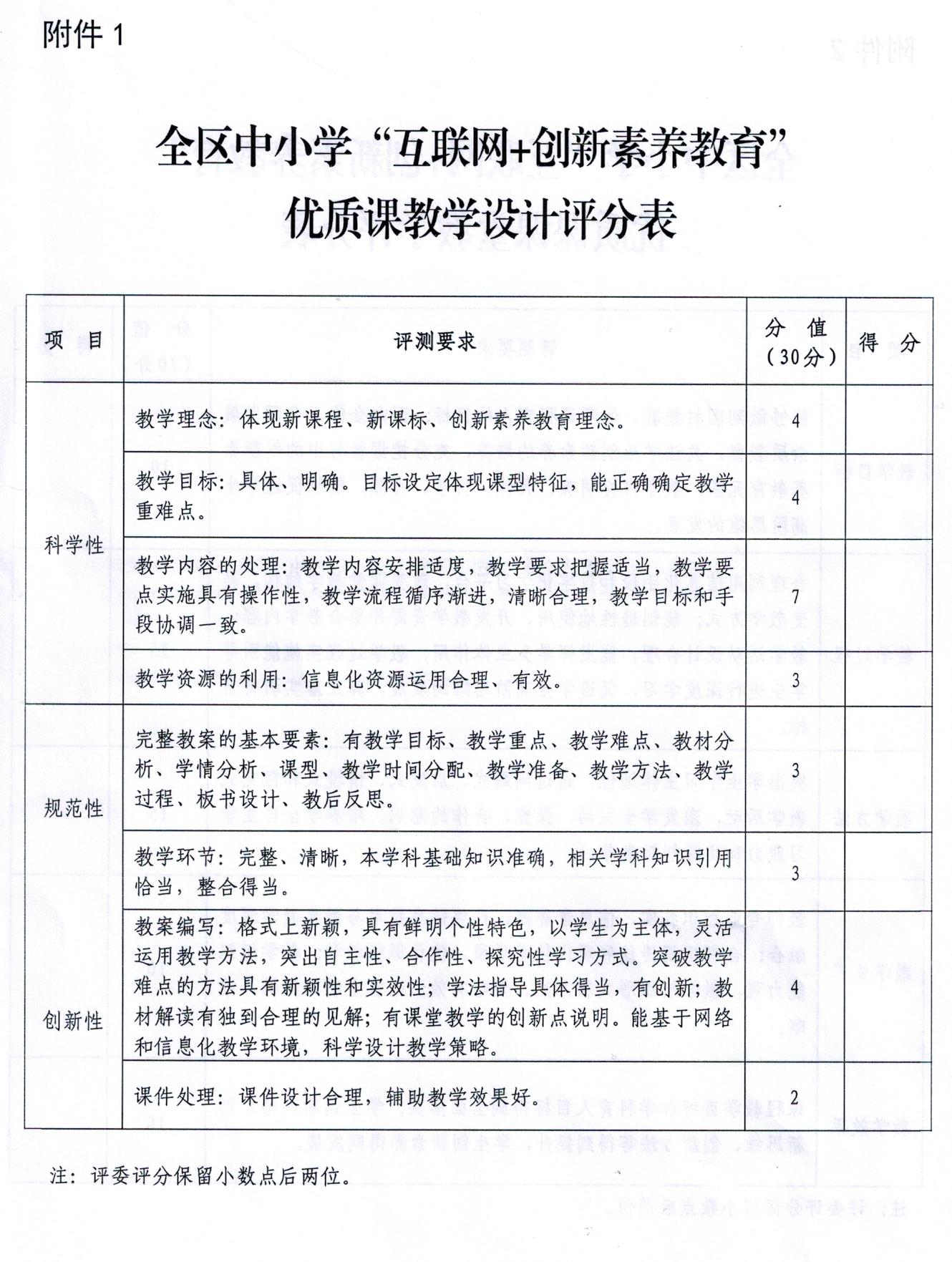 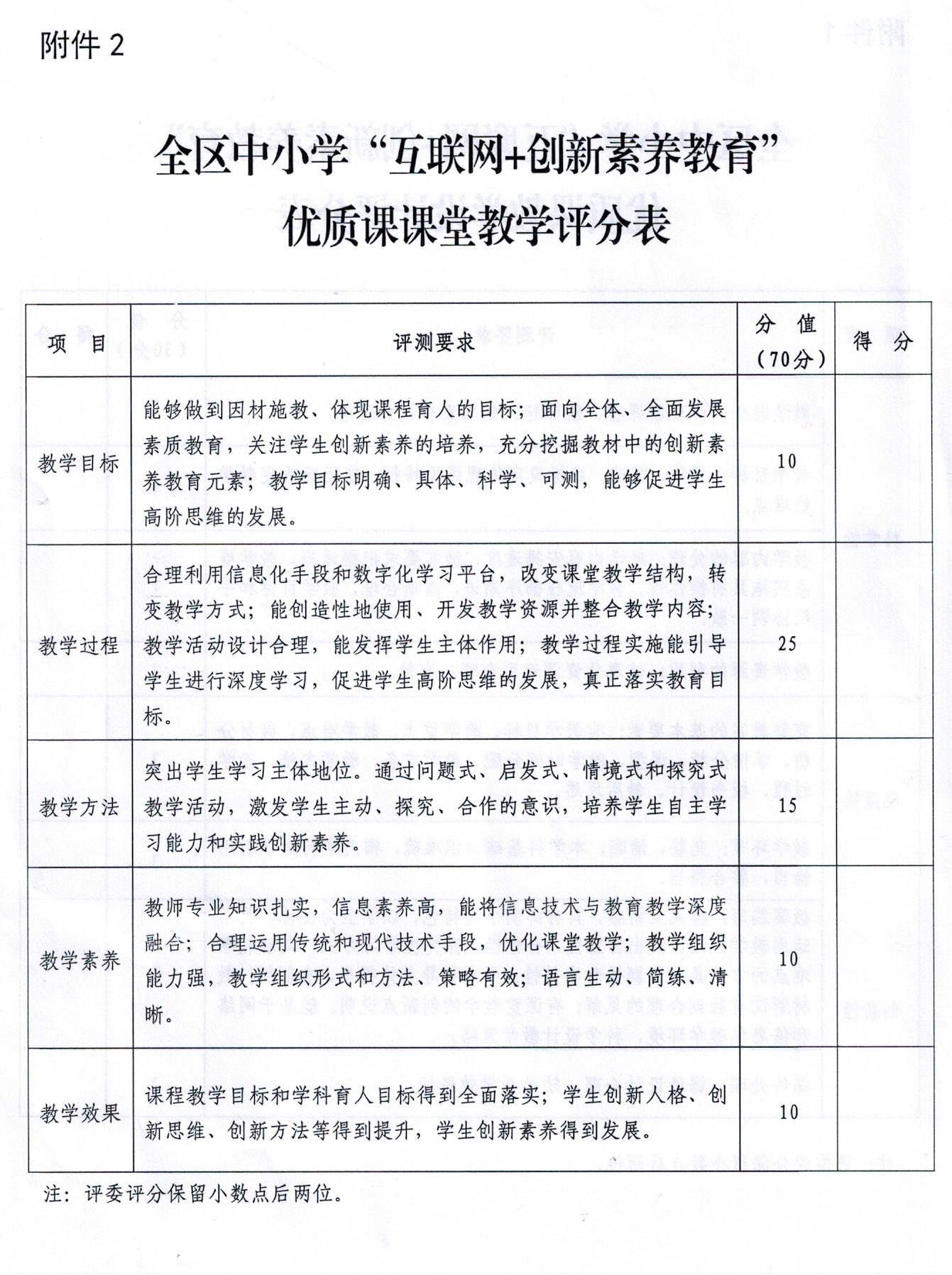 序号时间节次学科授课人讲课班级19月21日（周一）1数学何海燕四（5）班29月21日（周一）2数学金录琴五（6）班39月22日（周二）1数学王玲燕五（4）班49月22日（周二）2数学韩佳乐六（6）班59月23日（周三）1数学韩波六（4）班69月23日（周三）2数学李清莹六（5）班79月23日（周三）3英语詹娜五（3）班89月24日（周四）2英语李宁四（2）班99月25日（周五）1数学文永惠二（3）班109月25日（周五）2数学刘英杰二（5）班119月27日（周日）1数学董程远三（5）班129月27日（周日）2数学戴萍三（4）班139月29日（周二）1数学詹雨欣三（1）班149月29日（周二）2数学李小花四（4）班159月30日（周三）1数学兰彩宏四（3）班169月30日（周三）2数学张海侠四（1）班1710月10日（周六）1数学马桂萍四（2）班1810月10日（周六）2数学周海燕五（2）班1910月12日（周一）1数学邓思敏五（3）班2010月12日（周一）2数学朱建红五（1）班2110月13日（周二）1数学刘学荣五（5）班2210月13日（周二）2数学任继敏六（1）班2310月14日（周三）1数学尚宗丽六（3）班2410月14日（周三）2数学吴静婷六（2）班2510月15日（周四）1数学张燕一（1）班2610月15日（周四）2英语吴淑琴四（5）班2710月16日（周五）1英语贾志萍五（4）班2810月16日（周五）2英语马秀梅五（5）班2910月19日（周一）1英语季晓静三（5）班3010月19日（周一）2数学特岗3110月20日（周二）1数学特岗评价组成员：刘学荣  王兴兵 何海燕  贾志萍 尚宗丽 周海燕 詹雨欣 李清莹 吴淑琴评价组成员：刘学荣  王兴兵 何海燕  贾志萍 尚宗丽 周海燕 詹雨欣 李清莹 吴淑琴评价组成员：刘学荣  王兴兵 何海燕  贾志萍 尚宗丽 周海燕 詹雨欣 李清莹 吴淑琴评价组成员：刘学荣  王兴兵 何海燕  贾志萍 尚宗丽 周海燕 詹雨欣 李清莹 吴淑琴评价组成员：刘学荣  王兴兵 何海燕  贾志萍 尚宗丽 周海燕 詹雨欣 李清莹 吴淑琴评价组成员：刘学荣  王兴兵 何海燕  贾志萍 尚宗丽 周海燕 詹雨欣 李清莹 吴淑琴序号序号时间节次学科授课人讲课班级19月21日（周一）9月21日（周一）1语文时蕊二（1）班29月21日（周一）9月21日（周一）2语文邢海燕四（2）班39月22日（周二）9月22日（周二）1语文尤靖雅四（4）班49月22日（周二）9月22日（周二）2语文马少芬二（2）班59月23日（周三）9月23日（周三）1语文王丹二（4）班69月23日（周三）9月23日（周三）2语文哈菲二（3）班79月24日（周四）9月24日（周四）1语文薛梅芳二（5）班89月24日（周四）9月24日（周四）2语文马囡三（1）班99月25日（周五）9月25日（周五）1语文李玲凤三（2）班109月25日（周五）9月25日（周五）2语文王学红三（3）班119月27日（周日）9月27日（周日）1语文王青锐三（4）班129月27日（周日）9月27日（周日）2语文马金萍三（5）班139月29日（周二）9月29日（周二）1语文朱春四（1）班149月29日（周二）9月29日（周二）2语文李纳纳四（3）班159月30日（周三）9月30日（周三）1语文蒋文聪五（1）班169月30日（周三）9月30日（周三）2语文王彦宏五（2）班1710月10日（周六）10月10日（周六）1语文陈立英五（3）班1810月10日（周六）10月10日（周六）2语文王莉五（4）班1910月12日（周一）10月12日（周一）1语文沙倩荣五（5）班2010月12日（周一）10月12日（周一）2语文强学艳五（6）班2110月13日（周二）10月13日（周二）1语文王小艳六（3）班2210月13日（周二）10月13日（周二）2语文姜永红六（6）班2310月14日（周三）10月14日（周三）1语文肖瑾瑾六（4）班2410月14日（周三）10月14日（周三）2语文李彦男六（2）班2510月15日（周四）10月15日（周四）1语文鲁文娟六（1）班2610月15日（周四）10月15日（周四）2语文董艺六（5）班2710月16日（周五）10月16日（周五）1语文刘萍一（5）班2810月16日（周五）10月16日（周五）2语文邓琳一（4）班2910月19日（周一）10月19日（周一）1语文刘璐一（2）班3010月19日（周一）10月19日（周一）2语文谢雯一（3）班3110月20日（周二）10月20日（周二）1语文陈晨一（1）班评价组组员：丁琦  董艺 李彦男 肖瑾觐 刘萍 王小燕 马金萍 时蕊 邢海燕 蒋文聪评价组组员：丁琦  董艺 李彦男 肖瑾觐 刘萍 王小燕 马金萍 时蕊 邢海燕 蒋文聪评价组组员：丁琦  董艺 李彦男 肖瑾觐 刘萍 王小燕 马金萍 时蕊 邢海燕 蒋文聪评价组组员：丁琦  董艺 李彦男 肖瑾觐 刘萍 王小燕 马金萍 时蕊 邢海燕 蒋文聪评价组组员：丁琦  董艺 李彦男 肖瑾觐 刘萍 王小燕 马金萍 时蕊 邢海燕 蒋文聪评价组组员：丁琦  董艺 李彦男 肖瑾觐 刘萍 王小燕 马金萍 时蕊 邢海燕 蒋文聪评价组组员：丁琦  董艺 李彦男 肖瑾觐 刘萍 王小燕 马金萍 时蕊 邢海燕 蒋文聪序号时间节次学科授课人讲课班级19月22日（周二）1音乐王海燕29月22日（周二）2音乐魏蕤苹39月23日（周三）1音乐徐薇49月23日（周三）2体育张军三（1）班59月24日（周四）1体育狄玉霞四（1）按69月24日（周四）2体育石宁生79月25日（周五）1体育王秀玲五（4）班89月25日（周五）2美术张卫东99月27日（周日）1美术胡静雯109月27日（周日）2美术刘杰119月29日（周二）1信息技术李瑜129月29日（周二）2信息技术王瑾139月30日（周三）1信息技术杨华149月30日（周三）2美术耿会娟1510月10日（周六）1美术哈玮1610月10日（周六）2健康教育吴楠1710月12日（周一）1道法张志宏1810月12日（周一）2道法王学侠1910月13日（周二）1科学杨自珍2010月13日（周二）2科学蔡秀琴评价组组员：郑永祥  杜建成  张军 王海燕 魏蕤苹  徐薇 胡静雯评价组组员：郑永祥  杜建成  张军 王海燕 魏蕤苹  徐薇 胡静雯评价组组员：郑永祥  杜建成  张军 王海燕 魏蕤苹  徐薇 胡静雯评价组组员：郑永祥  杜建成  张军 王海燕 魏蕤苹  徐薇 胡静雯评价组组员：郑永祥  杜建成  张军 王海燕 魏蕤苹  徐薇 胡静雯评价组组员：郑永祥  杜建成  张军 王海燕 魏蕤苹  徐薇 胡静雯